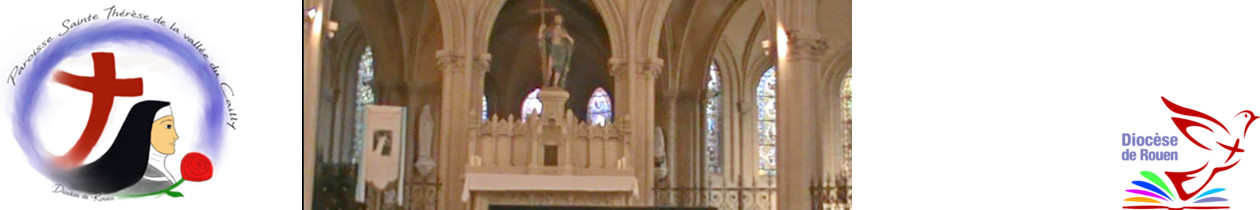 Prière universelle qui sera lue au cours de la messe ce dimanche 19 avril jour " de la Divine Miséricorde" pour la paroisse Ste Thérèse de la vallée du Cailly.Seigneur ressuscité,Nous te prions pour les enfants du catéchisme et leurs familles confinées chez elles et 
plus particulièrement les familles en appartement, un peu plus à l'étroit, ne bénéficiant pas de jardin, qu'elles puissent trouver dans le message du christ un peu de réconfort et de soutien en ces moments difficiles et qu'elles restent en lien avec ton église par les différents moyens de communication et les propositions faites à leur attention
Seigneur nous te prionsSeigneur ressuscité,nous te prions pour tous les habitants de Maromme et nous te rendons grâce  pour Micheline et Gilbert qui sont guéris du covid 19 .Que leur témoignage et leur sourire soient signe d’espérance pour tous les malades et toutes les personnes traumatisés par cette épidémie .Que le retour de notre chère paroissienne à l’EHPAD de la côte de velours soit un réconfort pour tous les résidents, leur famille et tout le personnel soignant . "Heureux ceux qui croient sans m'avoir vu"Seigneur ressuscité,en ce temps de confinement, nous te prions pour tous les jeunes et en particulier pour ceux du doyenné Rouen-Ouest. Que cette période soit mise au profit du discernement. Nous te prions pour qu'ils déverrouillent la porte de leur cœur, qu'ils entendent tes invitations: " Aie Confiance! Lève-toi! Il t'appelle".Seigneur, en ce dimanche de la divine Miséricorde, nous te prions pour tous les jeunes qui font route vers la 1ère communion et la confirmation, qu'ils fassent l'expérience de ton amour miséricordieux. Et, qu'ils puissent affirmer le jour de leur  sacrement "Sans avoir vu nous le croyons".Seigneur ressuscité,Veille sur les paroissiens, les familles de la communauté locale de Déville, et nous te confions tous les habitants de Déville.Nous déposons entre tes mains nos frayeurs, nos doutes, nos peines.L’épidémie nous rappelle que nos vies sont liées les uns les autres. Donne-nous la sagesse de discerner l’essentiel pour vivre en frères.En ce temps de confinement, aide-nous à être attentifs aux personnes isolées, fragiles ou découragées et que nous continuons à garder le lien.Fais grandir en nous la foi, l’espérance et la charité.Seigneur ressuscité, nous te prions pour les défunts de nos paroisses Ste Thérèse de la vallée du Cailly, de Canteleu et leurs familles privées de la présence réconfortante d'amis durant cette période de confinement. Donne à ces familles la force de surmonter cette épreuve et d'être l'objet d'attentions particulières malgré l'éloignement physique rendu nécessaire actuellement.Seigneur ressuscité,Le monde entier est touché par le Covid 19 ; nous t’en prions, fais grandir la solidarité entre les pays, et entre les peuples.Nous te prions pour toutes les personnes malades de nos paroisses, les personnes âgées, et celles qui souffrent de la solitude dans ce temps de confinement.Nous te confions nos gestes de fraternité ; qu’ils soient remplis de ta paix et de ta joie !Seigneur ressuscité,Nous sommes tristes de ne pouvoir accomplir notre mission : accueillir les familles.
Nous te  prions pour toutes ces familles qui doivent changer leurs projets.  Accueille leur déception et qu'elles trouvent en toi et autour d'elles, l'écoute et la consolation.
Fais que ce temps d'attente soit propice à la réflexion et confirme leur désir de te choisir et de te louer.
Seigneur, nous t'en prionsSeigneur ressuscité, en cette période difficile de confinement, liée au covid 19,
donne à notre communauté de Notre-Dame-de-Bondeville, de puiser,
au pied de la croix, la Grace de rayonner la foi,
de susciter l’espérance joyeuse en tous les cœurs
et de rassembler, par l'ardeur de ta charité, tous les chrétiens dans l'unité
Seigneur nous te prionsSeigneur Ressuscité,Pour Brigitte, Solène, Emilie, Amandine, Désirée, Didi et Martial, les 7 catéchumènes de nos paroisses de Sainte Thérèse de la Vallée du Cailly et Saint Martin de Canteleu qui devaient être baptisés lors de la Vigile Pascale.Pour nos adultes en chemin vers la confirmation afin qu’ils soient patients, que leur foi continue à grandir dans cette épreuve et qu’ils maintiennent la force de leur engagement.Dans l’espérance d’être bientôt tous ensembles réunis autour de toi Seigneur Jésus ressuscité afin de pouvoir célébrer les sacrements de nos adultes dans la joie.Seigneur nous te prions.Seigneur ressuscité, tu dis à tes apôtres « Voyez mes mains et mes pieds » .Tu  leur  rappelles ainsi  ta passion. Nous te prions pour  les familles qui souffrent  de  la  violence  à cause du confinement. Nous te prions pour les migrants qui voient leur chance d’être accueillis  diminuer,  et qui ont peur  d’être refoulés avec plus de brutalité  aux frontières.  Nous te prions pour les peuples  qui connaissent la  guerre, dont l’actualité  nous fait  oublier  le bruit des armes. Donne aux hommes un regard éclairé  sur ce que le monde vit et  sur les décisions à prendre pour le bien de tous.   Seigneur ressuscité  « Il y a encore beaucoup d’autres signes que tu a fais en présence des disciples et qui ne sont pas écrits dans ce livre. »  Nous te rendons grâce pour tous les signes de fraternité  dont nous sommes témoins et qui témoignent de  ta présence.  Toi notre salut,  nous te confions le travail des chercheurs. Que leur travail acharné soit récompensé  pour la santé de l’humanité.